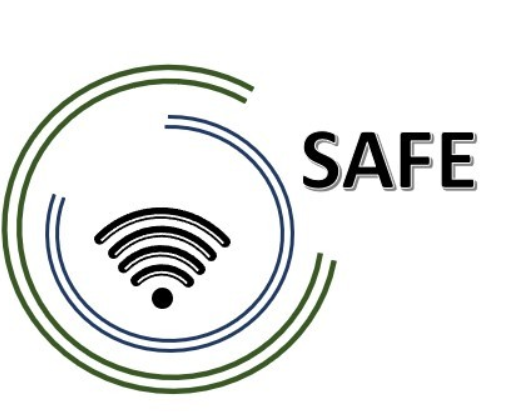 SAFEAbordări în flux continuu pentru Europa - Consolidarea competențelor digitale prin abordări în flux continuu pentru școli pentru a face față provocărilor COVID-19O3 Unterrichtsmaterialien Aspekt (3): Mediu de streaming Modulul 7Titlul proiectului:		Abordări de streaming pentru Europa - Îmbunătățirea competențelor digitale prin abordări de streaming pentru școli pentru a face față provocărilor COVID-19Acronim:	SAFENumăr de referință:	2020-1-DE03-KA226-SCH-093590Parteneri de proiect:	P1Universitatea 	Paderborn (UPB), 	DE 
P2Ingenious 	Knowledge GmbH (IK), DE	P3TOMAS 	ROMOJARO (CEIP), ES 
P4KURZY 	s.r.o. (ZEBRA), CZMaterial pentru sala de clasăAspect (3): Mediul de streamingModulul 7: Cerințe școlare ușoare: Cerințe tehnice și organizatorice la școală și pentru profesoriMatricea rezultatelor învățării (LOM)Scopul acestor informații și diagrame este de a ilustra modul în care rezultatele se aliniază cu metodele de predare și învățare și cu evaluările din cadrul abordării SAFE.Următoarele scopuri și obiective generale se concentrează pe LOM:Această matrice de rezultate ale învățării este concepută pentru a informa cu privire la dezvoltarea structurii curriculumului pentru a integra abordări de streaming și eLearning în școli. Concentrarea pe o abordare bazată pe rezultatele învățării facilitează adaptarea resurselor de inițiere pedagogică. Acest lucru oferă posibilitatea de a se adapta la valorile culturale și sociale specifice și garantează că problemele locale și subiectele necesare sunt abordate în cadrul abordării SAFE.Matricea rezultatelor învățării SAFE pentru profesori și formatori în școliMatricea rezultatelor învățării SAFE pentru profesori și formatori în școliMatricea rezultatelor învățării SAFE pentru profesori și formatori în școliMatricea rezultatelor învățării SAFE pentru profesori și formatori în școliRezultatActivități de predare și învățareEvaluareDupă ce au urmat acest curs, participanții (profesori/formatori) vor fi capabili să:Participanții (profesori/formatori) vor fi învățați să atingă acest rezultat specific prin următoarele activități de învățare:Participanții (profesori/formatori) vor fi evaluați cu privire la realizarea acestui rezultat specific prin intermediul următoarelor sarcini de evaluare:Argumentați utilizarea camerelor de luat vederi în timpul transmisiunilor.Participanții se gândesc la utilizarea unei camere de filmat în timpul transmisiunilor. Rezultatul este un tabel cu argumente pro și contra. Pe baza acestuia, ei pot lua o decizie pentru propriile lecții.Argumentele colectate în favoarea și împotriva utilizării camerelor de luat vederi în streaming ar trebui să fie discutate cu toți participanții. Argumentele ar trebui să fie înțelese.În conformitate cu acest software de streaming de materiale de învățare, participanții (profesorii):Participanții (profesorii) sunt învățați să obțină rezultate specifice prin următoarele activități de învățare:Participanții (cadrele didactice) sunt evaluați cu privire la realizarea rezultatului specific în următoarea sarcină de evaluare:Reflectați patru condiții tehnice și organizatorice diferite pentru streaming în clasă.Rezultatul activității de învățare este o colecție de puncte care trebuie luate în considerare pentru un eveniment de streaming. Astfel, ei se pregătesc pentru primul lor stream și cu această listă pot fi siguri că au luat în considerare toate condițiile. Aceștia își pot construi evenimentul de streaming pe baza unei liste de verificare pe care au creat-o.Listele de verificare trebuie să fie comparate între ele și completate, dacă este necesar.